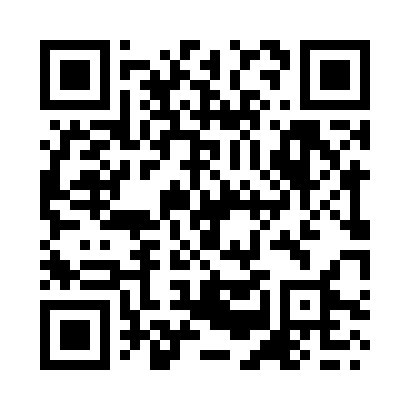 Prayer times for Bejaia, AlgeriaWed 1 May 2024 - Fri 31 May 2024High Latitude Method: NonePrayer Calculation Method: Algerian Ministry of Religious Affairs and WakfsAsar Calculation Method: ShafiPrayer times provided by https://www.salahtimes.comDateDayFajrSunriseDhuhrAsrMaghribIsha1Wed4:095:4612:374:237:299:002Thu4:075:4412:374:237:299:013Fri4:065:4312:374:247:309:024Sat4:045:4212:364:247:319:035Sun4:035:4112:364:247:329:046Mon4:015:4012:364:247:339:067Tue4:005:3912:364:247:349:078Wed3:595:3812:364:247:359:089Thu3:575:3712:364:247:369:0910Fri3:565:3612:364:257:369:1111Sat3:555:3512:364:257:379:1212Sun3:535:3512:364:257:389:1313Mon3:525:3412:364:257:399:1414Tue3:515:3312:364:257:409:1515Wed3:505:3212:364:257:419:1716Thu3:485:3112:364:267:419:1817Fri3:475:3012:364:267:429:1918Sat3:465:3012:364:267:439:2019Sun3:455:2912:364:267:449:2120Mon3:445:2812:364:267:459:2221Tue3:435:2812:364:267:459:2422Wed3:425:2712:364:277:469:2523Thu3:415:2612:374:277:479:2624Fri3:405:2612:374:277:489:2725Sat3:395:2512:374:277:489:2826Sun3:385:2512:374:277:499:2927Mon3:375:2412:374:287:509:3028Tue3:365:2412:374:287:519:3129Wed3:365:2312:374:287:519:3230Thu3:355:2312:374:287:529:3331Fri3:345:2312:384:287:539:34